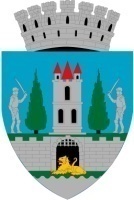 Kereskényi Gábor, primar al municipiului Satu Mare,În temeiul prevederilor art. 136, alin. (1) din O.U.G. nr. 57/2019 privind Codul Administrativ, cu modificările și completările ulterioare, inițiez proiectul de hotărâre  privind predarea către Ministerul Dezvoltării, Lucrărilor Publice şi Administraţiei prin Compania Naţională de Investiţii C.N.I. S.A. a amplasamentului şi asigurarea condiţiilor în vederea realizării obiectivului de investiții  CONSTRUIRE CREȘĂ ȘI DOTARE,  PE STRADA IULIU COROIANU NR.46                           MUNICIPIUL SATU MARE JUD.SATU MARE, proiect  în susținerea căruia formulez următorul:		Referat de aprobareUrgența prezentei hotărâri este justificată de solicitarea C.N.I. privind completarea documentației înaintate, cu Hotărârea Consiliului Local privind predarea amplasamentului obiectivului, astfel ca C.N.I. să poată iniția procedura de achiziție a lucrărilor.Obiectivul general al proiectului, în cadrul  dezvoltării durabile a municipiului,  este   construirea unor spații specifice educaționale învățământului antepreșcolar.            În momentul de față, în zona de NV, municipiul Satu Mare nu dispune de unitate tip creșă. Prognozele evoluției indică pentru viitor o  creștere accentuată a numărului de copii.	În conformitate cu prevederile din Ordonanţa Guvernului nr.25/2001 privind înfiinţarea Companiei Naţionale de Investiţii cu modificările şi completările ulterioare,Raportat la prevederile  art. 129, alin (2) lit. c) din O.U.G. 57/2019 privind Codul administrativ, cu modificările și completările ulterioare, potrivit cărora consiliul local hotărăște în condițiile legii și are atribuții privind dezvoltarea economico-socială și de mediu a municipiului, Propun spre dezbatere și aprobare Consiliului Local al Municipiului Satu Mare Proiectul de hotărâre privind predarea către Ministerul Dezvoltării, Lucrărilor Publice şi Administraţiei prin Compania Naţională de Investiţii C.N.I. S.A. a amplasamentului şi asigurarea condiţiilor în vederea realizării obiectivului de investiții  CONSTRUIRE CREȘĂ ȘI DOTARE,  PE STRADA IULIU COROIANU NR.46   MUNICIPIUL SATU MARE JUD.SATU MARE, în forma prezentată de executiv.INIŢIATOR PROIECTPRIMARKereskényi Gábor